  מסכת חגיגה דף ד עמוד ברב יוסף כי מטי להאי קרא בכי: ויש נספה בלא משפט אמר: מי איכא דאזיל בלא זמניה? - אין, כי הא דרב ביבי בר אביי הוה שכיח גביה מלאך המות. אמר ליה לשלוחיה: זיל אייתי לי מרים מגדלא שיער נשייא. אזל אייתי ליה מרים מגדלא דרדקי. אמר ליה: אנא מרים מגדלא שיער נשייא אמרי לך! - אמר ליה: אי הכי אהדרה! - אמר ליה: הואיל ואייתיתה - ליהוי למניינא. אלא היכי יכלת לה? הות נקיטא מתארא בידה, והות קא שגרא   דף ה עמוד אומחריא תנורא. שקלתא ואנחתא אגבה דכרעה, קדחא ואיתרע מזלה, ואייתיתה. אמר ליה רב ביבי בר אביי: אית לכו רשותא למיעבד הכי? - אמר ליה: ולא כתיב ויש נספה בלא משפט? - אמר ליה: והכתיב דור הלך ודור בא! - אמר: דרעינא להו אנא עד דמלו להו לדרא, והדר משלימנא ליה לדומה. - אמר ליה: סוף סוף, שניה מאי עבדת? - אמר: אי איכא צורבא מרבנן דמעביר במיליה מוסיפנא להו ליה, והויא חלופיה.                    נספה בלי משפט                             לתגובות: shnufi@gmail.com                                                                                                             יעקב פלגהתמיהות קל להזדהות עם רב יוסף,. בעל הנפש, שאינו נרתע מגללי חמורו של משיח, כשהוא בוכה נוכח הנספה בלא משפט. אכן, רבים הקשיים. כיצד יתכן שיש נספה בלא משפט? מדוע הורע גורלה של מרים מגדלת התינוקות? במה זכתה מרים מגדלת שיער הנשים, לאריכות ימים שלא כפי שהיה מגיע לה?ב. נספה בלא משפטהכול מניחים כי א-ל אמונה ואין עוול, צדיק וישר הוא. לפיכך הקושי אף גדל, בעקבות דברי המהרש"א בחידושי אגדות, שמדגיש שמדובר במיתה קודם זמנה.  "הא דאמרינן פרק במה בהמה דיש מיתה בלא חטא, לא שייך הכא. דהתם איירי במת בזמנו, אבל הכא איירי במת קודם שהגיע זמנו למות. דיש נספה.. משמע קודם זמנו כי הא..".ניתן לומר שזו שאלה של מזל:   "ואפ"ל דקרא כתיב: רב אוכל ניר ראשים ויש נספה וגו' - שהשדות של העניים והרשים- הרבה אוכלים אותם, והם אינם יכולים להוציא מהם בדינא ודיינא. וזה מפני שהמזל שלהם רע, ובתר עניא אזלא עניותא, ב"מ וכן יש נספה בלא משפט, שהוא ג"כ מפני דאיתרע מזליה כדאמר לעיל".כמובן, השאלה עומדת בעינה. אין העולם הפקר.רבינו חננאל הקהה את הקושיה, בהעבירו את האירוע למחוזות החלום:"יש מי שאומר: כענין חלום ראה דברים הללו. ולא עוד, אלא רב ביבי בן אביי היה מתעסק בראיית השדים. לפיכך יש לומר כדרך הזה ראה, ואין סומכין עליו. ופתרון יש נספה בלא וגו' כגון אדם שהרג חבירו".  הדברים מתבארים על פי רבי יוסף אלבו:"אמר דוד על שאול כי אם ה' יגפנו או יומו יבא ומת או במלחמה ירד ונספה, רמז בזה שהמיתות הן שלש: אם כרתית או טבעית או מקרית.. או במלחמה ירד ונספה- ירמוז על המיתה המקרית המגעת לאדם בלא עתו ובלא חטא קודם, אלא מצד הוראת המערכת או הגזירה הכוללת שכל מי שיכנס במלחמה פלונית ימות. ואם לא היה יוצא למלחמה לא היה מת, ואם יצא ימות מצד ההוראה הכוללת, אף על פי שאין בידו עון אשר חטא".  דהיינו ישנם כללים העלולים לזמן לאדם מיתה, אף אין אין זה זמנו המיועד לו. בדומה לכך כתב הרשב"ש: "יומו יבא הוא הקץ הקצוב, ה' יגפנו היא המיתה האלהית, ובמלחמה ירד ונספה היא המיתה המקרית". באור החיים הגדיר יותר:  "לפי שהאדם בעל בחירה ורצון ויכול להרוג מי שלא נתחייב מיתה. משא"כ חיות רעות לא יפגעו באדם אם לא יתחייב מיתה לשמים".למרות התואר 'צדיק' הניתן כאן לנספה, רבי צדוק הכהן מפשפש בדקויות לבב האדם: "יש צדיק אובד בצדקו, על ידי צדקותו, כמו הבל שהרגו קין בשביל שקיבל ה' מנחתו, ובודאי היה הריגה זו ממשפט השם יתברך. והיינו כי לא רצה השם יתברך שיהיה בעולם נברא מזיק לנברא אחר וכך עשה אותו חסיד בתענית (כ"ד א) שביקש על בתו שתשוב לעפרה שלא יכשלו בה בני אדם, וכך ביקשה אותה בתולה דסוטה (כ"ב א) שלא יכשלו בה בני אדם, כמו שאמרו (שבת קמ"ט ב) כל שחבירו נענש על ידו. וזהו שביקש רבי אליעזר (ירושלמי ברכות פרק ד' הלכה ב') ולא תעלה קנאת אדם עלי, שגם זה מזיק לו כשעל ידי צדקותו מתקנאים בו ונענש חבירו על ידו, אז גם הוא נענש. ומכל מקום הכל במשפט כי מסתמא היה במעמקי הלב איזה נגיעה להתפארות נגד חבירו בצדקתו והנסתרות לה' אלקינו אבל בנגלות הוא שלא במשפט. כי יש נסתרות שנסתר גם לאדם עצמו, רק השם יתברך יודע ואין לזה שום עצה רק תפילה ורחמים. כי מי שנקי באמת אז השם יתברך שומרו ולא יאונה לו כל און שאין אחר נכשל על ידו".הרב קוק כתב: "כְּשֶׁיֵּשׁ מִלְחָמָה גְּדוֹלָה בָּעוֹלָם מִתְעוֹרֵר כּחַ מָשִׁיחַ. עֵת הַזָּמִיר הִגִּיעַ, זְמִיר עָרִיצִים, הָרְשָׁעִים נִכְחָדִים מִן הָעוֹלָם וְהָעוֹלָם מִתְבַּסֵּם, וְקוֹל הַתּוֹר נִשְׁמַע בְּאַרְצֵנוּ. הַיְחִידִים הַנִּסְפִּים בְּלֹא מִשְׁפָּט, שֶׁבְּתוֹךְ הַמַּהְפֵּכָה שֶׁל שֶׁטֶף הַמִּלְחָמָה, יֵשׁ בָּהּ מִמִּדַּת מִיתַת צַדִּיקִים הַמְכַפֶּרֶת, עוֹלִים הֵם לְמַעְלָה בְּשׁרֶשׁ הַחַיִּים וְעַצְמוּת חַיֵּיהֶם מֵבִיא עֵרֶךְ כְּלָלִי לְטוֹבָה וְלִבְרָכָה אֶל כְּלַל בִּנְיַן הָעוֹלָם בְּכָל עֲרָכָיו וּמוּבָנָיו". יתכן שניתן לבאר את הדברים על פי הרמח"ל. מצד עצמם אין הצדיקים צריכים למות – אולם הם מוכנים לעשות כן בשמחה, למען הכלל. העולם חסר הוא במהותו, והצדיקים המישירים מבט אל קונם מתוך ההעדר, הם המגלים את אורו של ה' בעולם. הצדק כלפיהם אישית, יושלם בעולם הבא: "יש עוד יסורים שנותנים לחסידים היותר גדולים המושלמים כבר בעצמם, והם לעזור למה שצריך לכלל גלגולי ההנהגה, שיגיעו אל הסוף, שהוא השלמות. ופירוש הענין, כי הנה מצד הסדר הראשון, שהוסדר להנהגת העולם וגלגוליו, כבר היה צריך לאדם שיסבול קצת צער לשיגיע הוא וכל העולם עמו אל השלמות; והוא מה שהיה מתיילד ונמשך מהעלם אורו, יתברך, והסתר פניו, שהושם לאחד מיסודות עניני מצבו של אדם, כמו שזכרנו למעלה; וכל שכן אחרי שרבו הקלקולים בעולם מצד חטאים על חטאים גדולים ועצומים שנעשו בו, הנה נתרבה יותר ההסתר ונעלם הטוב, ונמצאו העולם ובריותיו במצב שפל ורע, וצריך על כל פנים שעל ידי גלגולים, שתגלגל חכמתו הנפלאה בעולם, יגיעו הדברים אל תיקון; ומעיקרם של גלגולים הוא, שיקבלו בני האדם עונשים כדי רשעתם עד שתימצא מידת הדין מפוייסת. ואולם סידר האדון, ברוך הוא, שהשלמים והחשובים יוכלו לתקן בעד אחרים, וכמו שזכרנו, ותפגע בהם מידת הדין תחת פגעה בכלל העולם, ואמנם כיון שהם בעצמם שלמים וראויים לטוב ושהם מתייסרים רק בעבור אחרים, ודאי שתתפייס מידת הדין במועט בהם כבמרובה בחוטאים עצמם. ולא עוד, אלא שעל ידי זה זכותם נוספת וכחם מתחזק, וכל שכן שיכולים לתקן את אשר עיותו האחרים; והיינו, כי לא די שיתקנו למה שבבני דורם, אלא גם לענין כל מה שנתקלקל העולם מאז נהיו בו חטאים ועד עתה. ובודאי שאלה יהיו אחרי כן בקיבוץ השלמים ראשי הראשונים והיותר קרובים אליו, יתברך שמו".ג. שתי מרים מול מריםנותר לנו לנסות להבין, כיצד הדברים באו לידי ביטוי במקרה שלפנינו. ראשית ניתן לטעון, כי גם אם ממלאך המוות נעלם הפשר, לפניו יתברך גלוי וידוע. אולם מדוע סיפר זאת לרב ביבי, ומה רצתה הגמרא ללמדנו? כתב בתוספות רי"ד:   "תיהוי למנינא. ראיתי לאחד שפירש: במקום אותה שאמרתי. ואינה נ"ל. דאטו אותה תחי' כיון שהבורא ציוה לו להמיתה, היאך אפשר שלא ימיתנה!? ונ"ל לפרש תהא- במנין המתים". לפי הדעה הראשונה חייה של המבוקשת נצלו. בעלי התוספות מזהים אותה כאימו של ישו:"הוה שכיח גביה מלאך המות - דמספר מה שאירע לו כבר דהאי עובדא דמרים מגדלא נשייא בבית שני היה דהיתה אמו של פלוני כדאיתא בשבת"."בעל פפוס בן יהודה הוא! .. אמו מרים מגדלא שער נשיא הואי.. סטת דא מבעלה".'אימו' היא שורש הדבר. אפשר שמלאך המוות מספר, כי מצד הדין היה צריך להיגזר מוות על הנצרות בעודה באיבה, שלא תבוא כלל לעולם, בשל היאוש שלה מן העולם בביטול המצוות המעשיות, ובשל השנאה הרצחנית לישראל. "ישוע הנצרי שדמה שיהיה משיח ונהרג בבית דין, כבר נתנבא בו דניאל שנאמר ובני פריצי עמך ינשאו להעמיד חזון ונכשלו. וכי יש מכשול גדול מזה. שכל הנביאים דברו שהמשיח גואל ישראל ומושיעם ומקבץ נדחיהם ומחזק מצותן. וזה גרם לאבד ישראל בחרב ולפזר שאריתם ולהשפילם ולהחליף התורה ולהטעות רוב העולם לעבוד אלוה מבלעדי ה'". השיער, שגדלה אותו מרים, מייצג כח התפשטות, שנזיר ואשה נשואה עוצרים בו בצניעות.  אשה זו קראה דרור ליצר העריות. בעלה הקפיד עליה יתר על המידה:   "יש לך אדם שזבוב נופל לתוך כוסו וזורקו ואינו שותהו, וזו היא מדת פפוס בן יהודה, שהיה נועל בפני אשתו ויוצא", "ומדה שאינה הוגנת היא זו שמתוך כך איבה נכנסת ביניהם ומזנה תחתיו". הולכת היא, משרכת דרכיה זו, ומתחזקת במהלך ההסטוריה, ומכלה טרם זמנם את הדרדקי ואת 'מרים' המגדלת אותם. ומוסרת מרים מגדלת הדרדקים נפשה באהבה למען רצון ה' והשלמת התהליך האלוקי.  ד. הצדק מאחורי 'חוסר המשפט' חומל קורא הדעות מראש על הנצרות, בעצה נעלמה. מקדמת היא את העולם מחשכת האלילות. הרמב"ם ממשיך: "אבל מחשבות בורא עולם אין כח באדם להשיגם כי לא דרכינו דרכיו ולא מחשבותינו מחשבותיו. וכל הדברים האלו של ישוע הנצרי ושל זה הישמעאלי שעמד אחריו אינן אלא לישר דרך למלך המשיח ולתקן את העולם כולו לעבוד את ה' ביחד. שנ' כי אז אהפוך אל עמים שפה ברורה לקרוא כולם בשם ה' ולעבדו שכם אחד. כיצד? כבר נתמלא העולם כולו מדברי המשיח ומדברי התורה ומדברי המצוות ופשטו דברים אלו באיים רחוקים ובעמים רבים ערלי לב והם נושאים ונותנים בדברים אלו ובמצוות התורה. אלו אומרים: 'מצוות אלו אמת היו וכבר בטלו בזמן הזה ולא היו נוהגות לדורות', ואלו אומרים: 'דברים נסתרות יש בהם ואינן כפשוטן וכבר בא משיח וגלה נסתריהם'. וכשיעמוד המלך המשיח באמת ויצליח וירום וינשא מיד הם כולן חוזרין ויודעים ששקר נחלו אבותיהם, ושנביאיהם ואבותיהם הטעום". אם כן, מבחינת מלאך המוות הייתה הנצרות אמורה לגווע מיד. אולם גבוה מעל גבוה יש לה תפקיד בהסטוריה עד לעתיד לבוא,אז יתברר כי הכול במשפט, וצדק שורר בעולם. הרב קוק מברר, שהוותרנות של הנצרות היא אם כל חטאת, לפי שאם הכול נסלח, הכול מותר. הרבה רעה באה לעולם בשל כך, שעושי רשעה אינם יראים ביודעם כי מובטחת להם 'אינדולגנציה'. אולם אין הרב קוק מייחל לחורבן כולל של הנוצרים, אלא להתפכחות. כשתיטהר הנצרות מטומאתה, תגלה שכל הטוב שבה – מידי היהדות בא לה. אז מתוקנים שבה יחזרו למוטב: "התנחומים עד כדי רשול של הסדרת ערכי חיים מקודשים, עד כדי טמיעה ביון מצולת החטא, "ואומר נצלתי", זאת היא דרך המות של עבודה זרה הותרנית. האומרת: "הביאו לבקר זבחיכם, לשלשת ימים מעשרותיכם וקטר מחמץ תודה", המתודה העוזבת את האמת והמשפט והולכת אחרי לבבה, זו מינות, הגוררת אחריה כל רצח וכל זמה, למרות שהיא תמיד פושטת טלפיה ואומרת: ראו שאני טהורה, והיא מלאה תנחומין של הכל, שאי אפשר להם לעמד בעולם, של שקר שאין לו רגלים. "כי נופת תטפנה שפתי זרה וחלק משמן חכה. ואחריתה מרה כלענה וחדה כחרב פיות. הפירות של הדעות והמדות של אותם המתחנכים בתרבותה, הם מעידים על עצמיות פנימיותה. ואין כל כחה כ"א בניצוצי הקדושה הגנובים שלה מתוך אוצר ישראל החי, שהיא פולטתם קמעה קמעה, עד אשר תער נפשה לגמרי, "חיל בלע ויקיאנו מבטנו יורישנו אל. ואז ישמש הניצוץ הקדוש שנבלע כ"כ בגוים ככלי אין חפץ, להתעורר להעיר לב עמים רבים, להפוך להם שפה ברורה לקרא בשם ד' אלהי ישראל, ברוח ד', רוח עצה וגבורה, רוח דעת ויראת ד'. לא רוח זר, רוח טפשות וחולשה, רוח סכלות והפקרות מוסרית, התומך אשיותיו השקריות על יסוד הותור, שהוא בוז וקלסה לכל מנהיג ושופט צדק, שרק "חסד לאומים" כזה הוא מקור נפתח לכל אכזריות ונבלה "יבא אלהינו ואל יחרש אש לפניו תאכל וסביביו נשערה מאד, יקרא אל השמים מעל, ואל הארץ לדין עמו. אספו לי חסידי כורתי כריתי עלי זבח. "כי אלהי משפט ד', אשרי כל חוכי לו", "ואכרתה לכם ברית עולם חסדי דוד הנאמנים, הן עד לאומים נתתיו נגיד ומצוה לאומים. הן גוי לא תדע תקרא, וגוי לא ידעוך אליך ירוצו, למען ד' אלהיך ולקדוש ישראל כי פארך". שיעור זה נכתב לראשונה עבור מגידי השיעור של מעלה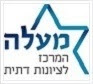 